ROMANIA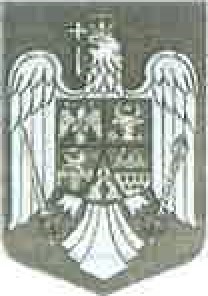 JUDETUL CALARASICOMUNA  ALEXANDRU ODOBESCUDISPOZITIA nr. 68 din 17 MAI 2023Privind: convocarea ședinței extraordinare a Consiliului local ALEXANDRU ODOBESCUEREMIA NICULAE, primarul comunei ALEXANDRU ODOBESCU, județul Călărași:Având in vedere prevederile a. 133 alin.(2) , art. 134 alin.4 din OUG.nr. 57/2019 privind Codul administrativ cu modificările si completările ulterioare;In baza art. 196 alin. I lit. b din OUG.nr.57/2019 privind Codul administrativ cu modificările si completările ulterioare;DISPUNArt. 1. Se convoacă în ședință extraordinară Consiliul local al comunei ALEXANDRU ODOBESCU, județul Călărași în ziua de 23 mai 2023 ora 11.00 in sala de ședințe a Consiliului local ALEXANDRU ODOBESCU.								Art.2. Proiectul ordinii de zi este prezentat în anexa care face parte integrantă din prezenta dispoziție.											Art.3. Documentele înscrise în proiectul ordinii de zi al ședinței sunt puse la dispoziția consilierilor locali în format letric și/sau electronic.							Art.4. Proiectele de hotărâre înscrise pe ordinea de zi, însoțite de documentele prevăzute de lege, se trimit spre avizare Comisiilor de specialitate ale Consiliului local ALEXANDRU ODOBESCU.											Art.5. Cu privire la proiectele de hotărâre menționate, se pot formula și depune amendamente în condițiile art. 138 alin. 12 din OUG nr.57/2019 privind Codul administrativ, cu modificările și completările ulterioare.							Art.6. Prevederile prezentei dispoziții vor fi aduse la cunoștința consilierilor locali, a locuitorilor comunei, prin afișarea pe pagina de internet si la sediul primăriei de Secretarul general .													PRIMAR,EREMIA NICULAECONTRASEMNEAZA PENTRU LEGALITATE,SECRETAR GENERAL,ILIE DOINITAAnexă la Dispoziția nr. 68 din 17.05.2023PROIECTUL ORDINII DE ZIA ședinței extraordinare de îndată  a Consiliului Local  Alexandru Odobescu din data de 17.05.2023, ora 11.001.Proiect de hotărâre  privind participarea comunei Alexandru Odobescu, județul Călărași, la parteneriatul LEADER cu denumirea „ASOCIAȚIA GRUPUL DE ACȚIUNE LOCALĂ  ,,BĂRĂGANUL DE SUD-EST”  Inițiator: EREMIA NICULAE, primarRaport compartiment de specialitate: MIRCEA MARIUS CRISTIAN  Raport întocmit de: comisia juridică de disciplină.						2.Proiect de hotărâre  privind aprobarea Situației financiare anuale pe anul 2022 pentru societatea Serviciul Public Alexandru Odobescu S.R.L  .												Inițiator: EREMIA NICULAE, primar	           Adresa nr.51/17.05.2023      de la societatea Serviciul Public Alexandru Odobescu S.R.L  	Raport întocmit de: comisiei de specialitate pentru agricultură, activități economico-financiare, amenajarea teritoriului şi urbanism, protecția mediului și turism.			3.Proiect de hotărâre  privind decontarea navetei cadrelor didactice din unitatea de învățământ preuniversitar de stat  de pe raza administrativ –teritorială a comunei Alexandru Odobescu, jud. Călărași, aferenta lunii APRILIE  2023.												Inițiator: EREMIA NICULAE, primar					Raport compartiment de specialitate: JOSIMAN NICOLETA 	Raport întocmit de: comisiei de specialitate pentru agricultură, activități economico-financiare, amenajarea teritoriului și urbanism, protecția mediului și turism.					PRIMAR,EREMIA NICULAECONTRASEMNEAZA PENTRU LEGALITATE,SECRETAR GENERAL,ILIE DOINITA